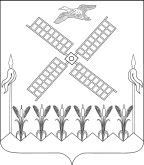 АДМИНИСТРАЦИЯКОПАНСКОГО СЕЛЬСКОГО ПОСЕЛЕНИЯ  ЕЙСКОГО РАЙОНАП О С Т А Н О В Л Е Н И Ест.КопанскаяО внесении изменений в постановление администрации Копанского сельского поселения Ейского района от 15 июня 2016 года №118 «Об утверждении Порядка составления и ведения кассового плана исполнения местного бюджета в текущем финансовом году»В соответствии с Бюджетным кодексом Российской Федерации, в целях организации исполнения местного бюджета п о с т а н о в л я ю:         1. Утвердить изменения в постановление администрации Копанского сельского поселения Ейского района от 15 июня 2016 года №118 «Об утверждении Порядка составления и ведения кассового плана исполнения местного бюджета в текущем финансовом году» согласно приложению к настоящему постановлению.2. Общему отделу администрации Копанского сельского поселения Ейского района (Скляренко) опубликовать настоящее постановление на официальном сайте администрации Копанского сельского поселения Ейского района в информационно – телекоммуникационной сети «Интернет».         3. Контроль за выполнением настоящего постановления  оставляю за собой.4. Настоящее постановление вступает в силу со дня его подписания и распространяется на правоотношения, возникшие с 1 января 2018 года.Глава Копанского сельского поселенияЕйского района                                                                                  И.Н. Диденко  ПРИЛОЖЕНИЕУТВЕРЖДЕНЫпостановлением администрации Копанского сельского поселения Ейского районаот ____________ № ______ИЗМЕНЕНИЯ,вносимые в постановление администрации Копанского сельского поселения Ейского района от 15 июня 2016 года №118 «Об утверждении Порядка составления и ведения кассового плана исполнения местного бюджета в текущем финансовом году»В приложении к постановлению «Порядок составления и ведения кассового плана исполнения местного бюджета в текущем финансовом году»:в разделе 1 «Составление кассового плана»:пункт 7 изложить в следующей редакции:«7. Показатели прогноза кассовых выплат в части расходов местного бюджета формируются по главным распорядителям средств местного бюджета (далее – главный распорядитель) в разрезе кодов разделов и подразделов классификации расходов бюджетов и кодов целевых средств. По расходам получателей бюджетных средств, финансовое обеспечение которых осуществляется за счет средств местного бюджета и которые не направлены на выполнение условий софинансирования из краевого бюджета, либо на предоставление субсидий бюджетным и автономным учреждениям на финансовое обеспечение муниципального задания на оказание муниципальных услуг (выполнение работ) и субсидий на иные цели, ставится код целевых средств 000.000.000.»;пункт 9 изложить в следующей редакции:«9. Автоматизация процесса составления и ведения кассового плана осуществляется с использованием автоматизированной системы «Бюджет» (далее – АС «Бюджет») и удаленных рабочих мест автоматизированной системы «Бюджет» (далее – УРМ АС «Бюджет»), отражением в соответствии с приказом финансового управления администрации муниципального образования Ейский район от 27 декабря 2011 года №50 «Об утверждении Порядка открытия и ведения лицевых счетов финансовым управлением администрации муниципального образования Ейский район» лицевых счетов главного распорядителя  либо главного администратора доходов (главного администратора источников) (далее – лицевой счет главного распорядителя, главного администратора доходов, главного администратора источников), а также применением в указанной системе следующих дополнительных классификаторов для аналитического учета в АС «Бюджет» (далее - аналитический классификатор): типа средств, кода муниципального образования (район трансферта), вида ассигнований (01.00.00, 01.00.01, 01.00.02, 01.00.03), вида изменений, кода цели, типа финансирования, документа-основания, вида плана, варианта изменений. Код целевых средств 000.000.000 в АС «Бюджет» не заносится.Формирование (изменение в ходе исполнения местного бюджета) перечня кодов целевых средств, кодов цели, типа средств, вида изменений и др. осуществляется финансовым отделом в соответствующих справочниках АС «Бюджет».»;   в разделе 2 пункт 2 изложить в следующей редакции:«2. Показатели кассового плана изменяются в следующих случаях и по следующим основаниям:1) принятия решения Совета Копанского сельского поселения  Ейского района о внесении изменений в Решение – на основании решения Совета Копанского сельского поселения  Ейского района о внесении изменений в Решение;2) возврата в текущем финансовом году не использованных по состоянию на 1 января финансового года, следующего за отчетным, остатков субсидий, субвенций и иных межбюджетных трансфертов, имеющих целевое назначение, прошлых лет, в краевой бюджет и районный бюджет – на основании уведомления по расчетам между бюджетами и письма главного администратора доходов;3) возврата в текущем финансовом году средств, полученных от возврата  остатков субсидий, субвенций и иных межбюджетных трансфертов, имеющих целевое назначение, прошлых лет,  не использованных по состоянию на 1 января финансового года, следующего за отчетным, финансовое обеспечение которых осуществлялось за счет средств краевого бюджета, в краевой бюджет – на основании уведомления по расчетам между бюджетами и письма главного администратора доходов;4) возврата в текущем финансовом году не использованных по состоя-нию на 1 января финансового года, следующего за отчетным, остатков межбюджетных трансфертов, имеющих целевое назначение, прошлых лет, из районного бюджета  в  бюджет поселения, а так же принятия в установленном порядке решения о направлении их на те же цели поселениями при установлении наличия потребности в указанных трансфертах – на основании уведомления по расчетам между бюджетами и письма главного администратора доходов; 5) получения субсидий, субвенций, иных межбюджетных трансфертов, имеющих целевое назначение, и безвозмездных поступлений от физических и юридических лиц, имеющих целевое назначение, сверх утвержденных Решением доходов, а также направления их на увеличение расходов бюджета соответственно целям предоставления субсидий, субвенций, иных межбюджетных трансфертов, безвозмездных поступлений от физических и юридических лиц, имеющих целевое назначение, а также в случае сокращения указанных межбюджетных трансфертов  – на основании письма главного администратора доходов и уведомления о предоставлении субсидии, субвенции и иного межбюджетного трансферта, имеющего целевое назначение или решения главы поселения о внесении изменений в сводную бюджетную роспись без внесения изменений в Решение; 6) перераспределения бюджетных ассигнований, предусмотренных для исполнения публичных нормативных обязательств – в пределах общего объема указанных ассигнований, утвержденных Решением на их исполнение в текущем финансовом году, а также с его превышением не более чем на 5 процентов за счет перераспределения средств, зарезервированных в составе утвержденных бюджетных ассигнований, либо за счет доходов, фактически полученных при исполнении бюджета сверх утвержденных Решением – на основании решения главы поселнния о внесении изменений в сводную бюджетную роспись;7) направления доходов, фактически полученных при исполнении бюджета сверх утвержденных Решением общего объема доходов, на замещение муниципальных заимствований, погашение муниципального долга – на основании решения главы поселенния;8) внесения изменений в установленном порядке в сводную бюджетную роспись по главному распорядителю, разделу и подразделу классификации расходов бюджетов, за исключением случаев, установленных подпунктами 5-7, и 12-13 настоящего пункта, – на основании решения главы поселения о внесении изменений в сводную бюджетную роспись;9) изменения состава и (или) функций (наименования) главных администраторов доходов (главных администраторов источников), а также изменения принципов назначения и присвоения структуры кодов классификации доходов бюджетов (кодов классификации источников финансирования дефицитов бюджетов), в том числе закрепления в установленном порядке отдельных кодов классификации доходов бюджетов за главными администраторами доходов – на основании решения главы поселения;10) перераспределения поступлений доходов в местный бюджет между главными администраторами доходов, кодами подвидов по видам доходов классификации доходов бюджетов в пределах общего объема поступлений по конкретным видам доходов,  предусмотренных  в соответствии с Решением – на основании решения главы поселения ; 11) уточнения сведений о помесячном распределении поступлений до-ходов (источников финансирования дефицита бюджета) в местный бюджет при фактическом поступлении средств в пределах их соответствующего общего объема, а также корректировки помесячного распределения кассовых выплат (кассовых поступлений) в пределах их соответствующего общего объема при условии обеспечения сбалансированности кассового плана по месяцам – на основании обращения главного администратора доходов (главного администратора источников), главного распорядителя;12) увеличения бюджетных ассигнований текущего финансового года на оплату заключенных муниципальных контрактов на поставку товаров, выполнение работ, оказание услуг, подлежавших в соответствии с условиями этих муниципальных контрактов оплате в отчетном финансовом году, в объеме, не превышающем остатка неиспользованных бюджетных ассигнований на указанные цели – на основании решения главы поселения;13) изменения функций и полномочий (наименования) главных распорядителей средств (получателей бюджетных средств) и (или) изменения структуры органов исполнительной власти Копанского сельского поселения Ейского района, а также в связи с передачей муниципального имущества, изменением подведомственности получателей средств местного бюджета и при осуществлении администрацией Копанского сельского поселения Ейского района бюджетных полномочий, предусмотренных пунктом 5 статьи 154 Бюджетного кодекса Российской Федерации – на основании решения главы поселения.».Начальник финансового  отдела                                           Е.П. Белокреницкая от    18.06.2018             №    69